2016.1.5 Title: Verb Obj Verb de 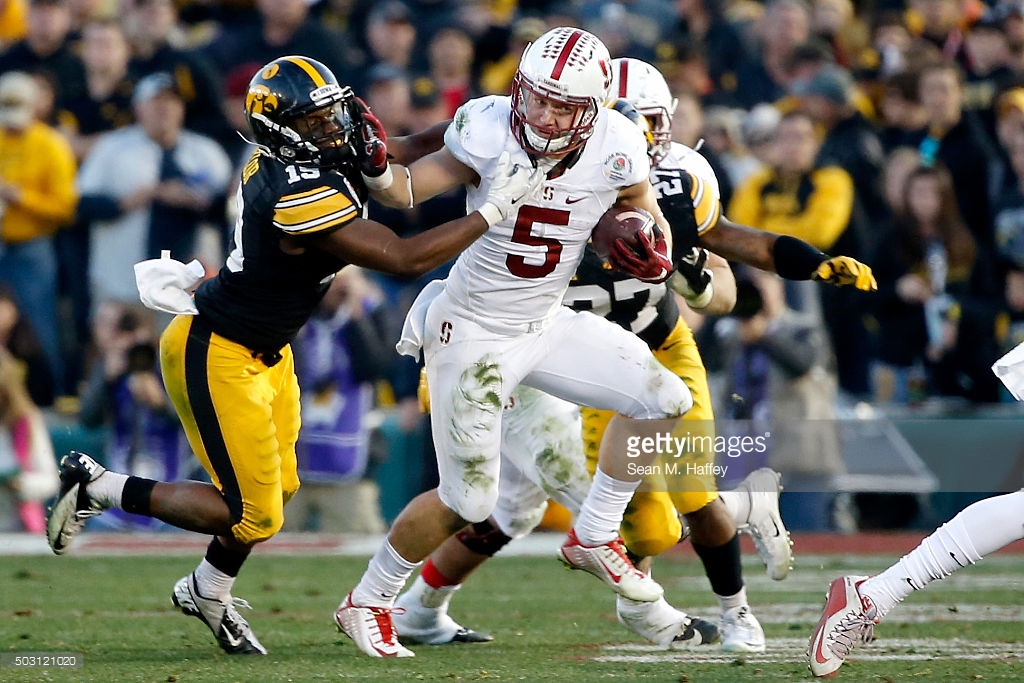 Write 3 Verb object Verb de sentences or questions about this picture. In pinyin or characters. Deadlines:Ch 7 Character Packet due: Mon, Jan 11th Journals due: Mon, Jan 11th in class Un-used coupons/passes: Mon, Jan 11th in class (staple & turn in early) Ch 6-7 Character Quiz: Wed, Jan 13th 